РОДИТЕЛЯМ НА ЗАМЕТКУУВАЖАЕМЫЕ РОДИТЕЛИ, ПРЕДЛАГАЮ ВАМ ПОЗНАКОМИТЬСЯ С«Речевыми играми по дороге домой»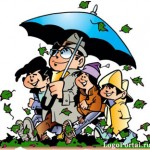 Вы забрали ребенка из детского сада! Самое время по дороге домой развивать речевые навыки в свободном общении с ребенком.Дети, увлеченные замыслом игры, не замечают того, что они учатся.Предлагаю вам речевые игры, способствующие развитию речи, обогащения словаря, внимания, воображения ребенка. С помощью таких игр ребенок научиться классифицировать, обобщать предметы.Для достижения положительного результата, необходимо играть ежедневно.Игра «Отгадай предмет по названию его частей»Кузов, кабина, колеса, руль, фары, дверцы (грузовик).Ствол, ветки, сучья, листья, кора, корни (дерево).Дно, крышка, стенки, ручки (кастрюля).Палуба, каюта, якорь, корма, нос (корабль).Подъезд, этаж, лестница, квартиры, чердак (дом).Крылья, кабина, хвост, мотор (самолет).Глаза, лоб, нос, рот, брови, щеки (лицо).Игра «Отгадай, что это»Отгадывание обобщающего слова по функциональным признакам, по ситуации, в которой чаще всего находится предмет, называемый этим словом.Например:Растут на грядке в огороде, используются в пищу (овощи).Растут на дереве в саду, очень вкусные и сладкие.Движется по дорогам, по воде, по воздуху.Игра «Назови лишнее слово»Взрослый называет слова и предлагает ребенку назвать «лишнее» слово, а затем объяснить, почему это слово «лишнее».Кукла, песок, юла, ведерко, мяч;стол, шкаф, ковер, кресло, диван;пальто, шапка, шарф, сапоги, шляпа;слива, яблоко, помидор, абрикос, груша;волк, собака, рысь, лиса, заяц;Игра «Слово за слово …»Игра для развития воображения и речевой реакцииЭта игра, во взрослом варианте носящая название «Бег ассоциаций», заключается в том, чтобы связать высказыванием любые названные предметы.Играть можно и группой, вдвоем.Водящий произносит вслух два случайных слова, например, «крыса» и «табуретка».Следующий участник произносит: «Папа бросил табуреткой в крысу» и называет следующее слово: «Молоко».Следующий участник связывает предложением второе и третье слова: «На табуретке было разлито молоко» и т. д.Игра бесконечна, проигравшим считается тот, кто не смог быстро составить предложение.Однако если Ваш ребенок имеет замедленный темп деятельности, лучше обойтись без проигравших!Играйте дома, на улице, играйте в дороге (по 3 — 4 игры в день):Обязательно читайте ребенку книги каждый день (хотя бы перед сном) и объясняйте ему все обороты речи, все слова, которые ему могут быть не ясны. Спрашивайте: «Что значит   наутёк», что такое «харчевня», «изгородь» и т. д.Подготовленоы по материалам книги С.А. Васильевой, Н.В. Соколовой «Логопедические игры для дошкольников»Желаем вам приятного и полезного время провождения с вашим ребенком.